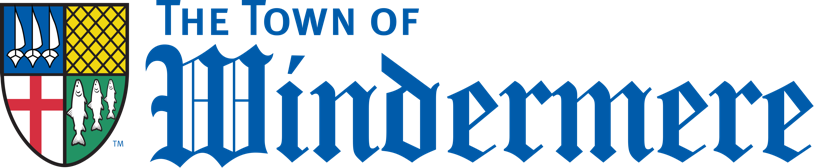 Historic Preservation Board
Meeting Minutes • 4:30 Wed,  March 01, 2023614 Main Street Windermere, FL 34786Call to order: 4:35: Kimberly Head  Motioned by Joan Foglia second by Hannah Ammar, Mary Fran HowardAttendees included:
Hannah Ammar,  Joan Foglia, Kim Hawkins-Head, Mary Fran Howard
Members not in attendance included Jangi Borhi
Approval of minutes:  Hannah Ammar second by  Joan Foglia  second • Members approvedUNFINISHED BUSINESSFACILITIES• Inspection List: • Immediate maintenance 
NEW BUSINESS• Town Hall Repair has been awarded to Tom Price Architects
• The  town’s 100 year birthday celebration planning will begin in 2023.• Suggestions for board Secretary – (search is current)• New Members: Liz Andert and Donna Steele. (Kimberly Head  Motioned by Joan Foglia second by Hannah Ammar)- Discussed new (protentional) band shell.  Board voted to not provide town council a formal opinion from HPB.
- Board accepted Tom Stroup’s resignation.- Tom Stroup will be new town council liaison- NEW MEETING TIME! First Thursdays at 5pm
- Discussed new member ideas
- Discussed ideas to honor Jackie RapportAdjournment: 5:37 pm  / Kimberly Head  Motioned by  Joan Foglia second by Hannah Ammar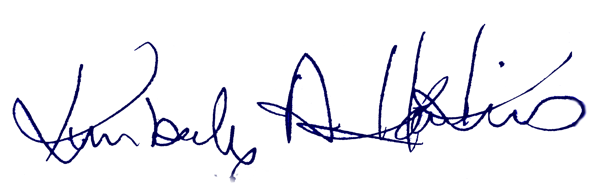 Historic Preservation Board ChairDate of approval